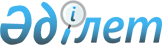 Об установлении карантинной зоны с введением карантинного режима на территории Акмолинской областиПостановление акимата Акмолинской области от 28 мая 2021 года № А-5/270. Зарегистрировано Департаментом юстиции Акмолинской области 31 мая 2021 года № 8493.
      В соответствии с Законом Республики Казахстан "О карантине растений", приказом Министра сельского хозяйства Республики Казахстан от 29 июня 2015 года "Об утверждении Правил по охране территории Республики Казахстан от карантинных объектов и чужеродных видов", на основании представления Акмолинской областной территориальной инспекции Комитета государственной инспекции в агропромышленном комплексе Министерства сельского хозяйства Республики Казахстан от 28 апреля 2021 года № 03-06-326, акимат Акмолинской области ПОСТАНОВЛЯЕТ:
      1. Установить карантинную зону с введением карантинного режима на территории Акмолинской области в объемах зараженных площадей по карантинному сорняку – горчаку ползучему (розовому), согласно приложению 1 к настоящему постановлению.
      2. Установить карантинную зону с введением карантинного режима на территории Акмолинской области в объемах зараженных площадей по карантинному сорняку – повилики полевой, согласно приложению 2 к настоящему постановлению.
      3. Установить карантинную зону с введением карантинного режима на территории Акмолинской области в объемах зараженных площадей по карантинному вредителю леса – непарному шелкопряду, согласно приложению 3 к настоящему постановлению.
      4. Признать утратившими силу некоторые постановления акимата Акмолинской области согласно приложению 4 к настоящему постановлению.
      5. Контроль за исполнением настоящего постановления возложить на курирующего заместителя акима Акмолинской области.
      6. Настоящее постановление вступает в силу со дня государственной регистрации в Департаменте юстиции Акмолинской области и вводится в действие со дня официального опубликования. Карантинная зона с введением карантинного режима на территории Акмолинской области в объемах зараженных площадей по карантинному сорняку - горчаку ползучему (розовому)
      Сноска. Приложение 1 - в редакции постановления акимата Акмолинской области от 01.03.2024 № А-3/101 (вводится в действие со дня его первого официального опубликования). Карантинная зона с введением карантинного режима на территории Акмолинской области в объемах зараженных площадей по карантинному сорняку - повилики полевой
      Сноска. Приложение 2 - в редакции постановления акимата Акмолинской области от 01.03.2024 № А-3/101 (вводится в действие со дня его первого официального опубликования). Карантинная зона с введением карантинного режима на территории Акмолинской области в объемах зараженных площадей по карантинному вредителю леса - непарному шелкопряду
      Сноска. Приложение 3 - в редакции постановления акимата Акмолинской области от 01.03.2024 № А-3/101 (вводится в действие со дня его первого официального опубликования). Перечень признанных утратившими силу, некоторых постановлений акимата Акмолинской области
      1. Постановление акимата Акмолинской области "Об установлении карантинной зоны на территории Щучинского района с введением карантинного режима" от 19 апреля 2007 года № А-4/129 (зарегистрировано в Реестре государственной регистрации нормативных правовых актов № 3224).
      2. Постановление акимата Акмолинской области "Об установлении карантинной зоны на территории Зерендинского района с введением карантинного режима" от 11 апреля 2008 года № А-3/122 (зарегистрировано в Реестре государственной регистрации нормативных правовых актов № 3249).
      3. Постановление акимата Акмолинской области "Об установлении карантинной зоны с введением карантинного режима на территории Акмолинской области" от 6 мая 2020 года № А-5/249 (зарегистрировано в Реестре государственной регистрации нормативных правовых актов № 7851).
					© 2012. РГП на ПХВ «Институт законодательства и правовой информации Республики Казахстан» Министерства юстиции Республики Казахстан
				
М.Таткеев
Приложение 1
к постановлению акимата
Акмолинской области
от 28 мая 2021 года
№ А-5/270
№
Наименование районов
Наименование городов, сельских округов, сел и поселков
Зараженная площадь (гектар)
1
Аккольский
Сельские округа: Новорыбинский, Урюпинский 
517
2
Астраханский
Сельские округа: Астраханский, Есильский, Николаевский, Острогорский, Первомайский, Узункольский; село Каменка
10 143,7737
3
Атбасарский
Город Атбасар; сельские округа: Макеевский, Сергеевский, Шункыркольский
2 433,3489
4
Аршалынский
Сельские округа: Жибек жолы, Бирсуатский, Константиновский 
960
5
Биржан Сал
Сельские округа: Баймырзинский, Бирсуатский, Макинский; село Мамай
2607
6
Егиндыкольский
Сельские округа: Алакольский, Узынкольский, Жалманкулакский; села: Абай, Бауманское, Буравестник, Егиндыколь, Спиридоновка
15 539,3
7
Ерейментауский
Еркеншиликский сельский округ
650
8
Есильский
Сельские округа: Бузулукский, Двуреченский, Жаныспайский, Каракольский, Красивинский, Свободненский; села: Аксай, Московское; поселок Красногорский
19 247
9
Жаркаинский
Город Державинск; сельские округа: Жанадалинский, Костычевский, Нахимовский, Отрадный, Валихановский; села: Бирсуат, Гастелло, Кумсуат, Львовское, Пригородное, Пятигорское, Ушкарасу, Тасоткель, Тассуат, Шойындыколь 
80 314,3
10
Жаксынский 
Сельские округа: Жанакийминский, Ишимский, Кызылсайский, Запорожский, Тарасовский, Беловодский, Калининский; села: Жаксы, Терсакан, Белагаш, Подгорное, Киевское, Новокиенка.
14 344,9536
11
Зерендинский 
Сельские округа: Зерендинский, Кусепский. 
683
12
Сандыктауский 
Сельские округа: Баракпайский, Васильевский, Веселовский, Жамбылский, Сандыктауский, Широковский, Максимовский; село Мадениет.
5134
13
Коргалжынский
Сельские округа: Коргалжынский, Кенбидаикский, Арыктинский, Майшукырский, Кызылсайский, Амангельдинский, Карашалгинский.
34 045,260
14
Целиноградский
Сельские округа: Шалкарский, Софиевский, Рахымжана Кошкарбаева, Арайлынский, Жанаесильский, Нуресильский, Оразакский, Жарлыкольский Родина; села: Мәншүк Мәметова, Акмол.
36 775,1077
15
Шортандинский
Сельские округа: Раевский, Новокубанский, Бектау, Пригородный, Петровский, Андреевский, Бозайгыр, Дамсинский; посҰлок Шортанды.
18 198,294
Итого:
241 592,3379Приложение 2
к постановлению акимата
Акмолинской области
от 28 мая 2021 года
№ А-5/270
№
Наименование районов
Наименование городов, поселков, сельских округов и сел
Зараженная площадь (гектар)
1
Атбасарский 
город Атбасар
0,0186
2
Есильский 
Сельские округа: Двуреченский, Каракольский, Интернациональный, Свободненский 
40,0
3
Жаксынский 
Сельские округа: Ишимский, Жанакийминский, Кызылсайский
10,188
4
Жаркаинский 
Сельские округа: Жанадалинский, Отрадный, Пятигорский; села: Бирсуат, Гастелло, Пригородное, Далабай
44,3
5
Зерендинский 
Айдаболский сельский округ
0,4884
6
Сандыктауский 
Сельские округа: Балкашенский, Сандыктауский, Широковский 
6,9
Итого:
101,895Приложение 3
к постановлению акимата
Акмолинской области
от 28 мая 2021 года
№ А-5/270
№
Наименование районов
Наименование сельских округов
Зараженная площадь (гектар)
1
Сандыктауский
Балкашинский сельский округ
17,5
1
Сандыктауский
Белгородский сельский округ
35,0
Итого:
52,5Приложение 4
к постановлению акимата
Акмолинской области
от "28" мая 2021 года
№ А-5/270